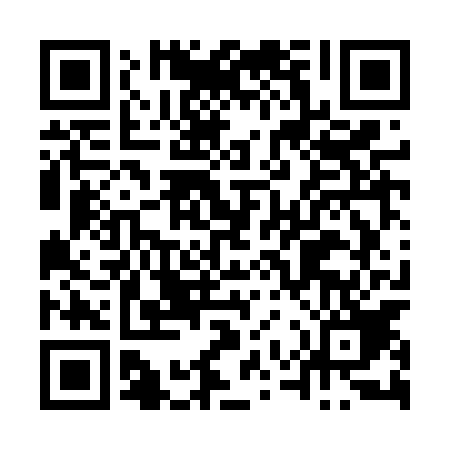 Ramadan times for Lawiczek, PolandMon 11 Mar 2024 - Wed 10 Apr 2024High Latitude Method: Angle Based RulePrayer Calculation Method: Muslim World LeagueAsar Calculation Method: HanafiPrayer times provided by https://www.salahtimes.comDateDayFajrSuhurSunriseDhuhrAsrIftarMaghribIsha11Mon4:104:106:0611:523:435:405:407:2912Tue4:084:086:0311:523:455:425:427:3113Wed4:054:056:0111:523:465:445:447:3314Thu4:034:035:5911:523:485:465:467:3515Fri4:004:005:5611:513:495:485:487:3716Sat3:583:585:5411:513:515:495:497:3917Sun3:553:555:5111:513:525:515:517:4118Mon3:523:525:4911:513:545:535:537:4319Tue3:503:505:4711:503:555:555:557:4520Wed3:473:475:4411:503:565:575:577:4721Thu3:443:445:4211:503:585:585:587:4922Fri3:413:415:4011:493:596:006:007:5123Sat3:393:395:3711:494:016:026:027:5324Sun3:363:365:3511:494:026:046:047:5625Mon3:333:335:3211:484:036:056:057:5826Tue3:303:305:3011:484:056:076:078:0027Wed3:273:275:2811:484:066:096:098:0228Thu3:243:245:2511:484:086:116:118:0429Fri3:213:215:2311:474:096:136:138:0730Sat3:193:195:2111:474:106:146:148:0931Sun4:164:166:1812:475:127:167:169:111Mon4:134:136:1612:465:137:187:189:142Tue4:104:106:1312:465:147:207:209:163Wed4:074:076:1112:465:157:217:219:184Thu4:044:046:0912:455:177:237:239:215Fri4:004:006:0612:455:187:257:259:236Sat3:573:576:0412:455:197:277:279:267Sun3:543:546:0212:455:207:297:299:288Mon3:513:515:5912:445:227:307:309:319Tue3:483:485:5712:445:237:327:329:3310Wed3:453:455:5512:445:247:347:349:36